Respectful Relationships: Gender and IdentityLevels 1 - 2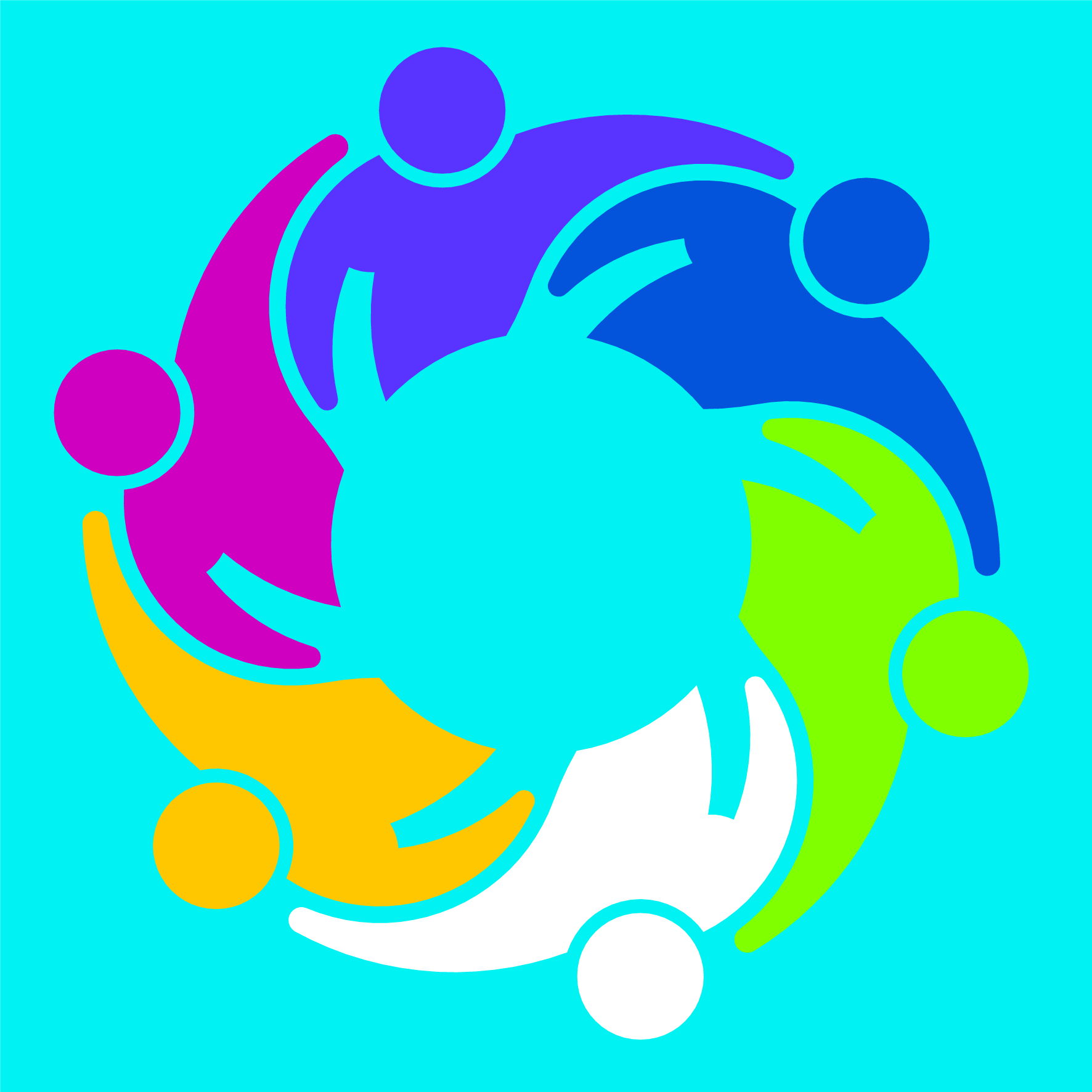 Topic:	Gender and identityLevel:	1 and 2Victorian Curriculum F-10Personal and Social CapabilityContent descriptionsIdentify personal strengths and describe how these strengths are useful in school or family life (VCPSCSE009) Achievement Standard (extract only)By the end of Level 2, students identify and describe personal interests, skills and achievements and reflect on how these might contribute to school or family life. Health and Physical Education Content descriptionsDescribe their own strengths and achievements and those of others, and identify how these contribute to personal identities (VCHPEP071) Achievement Standard (extract only)By the end of Level 2, students recognise how strengths and achievements contribute to identities. Teaching and learning activitiesThe Department of Education and Training have developed Level 1-2 Resilience, Rights and Respectful Relationships teaching and learning materials. The following teaching and learning activities are designed to teach the knowledge, skills and understandings relating to gender and identity for the Level 1-2. See pages 48 to 56.Activity 1: Identity: Comparing personal preferencesActivity 2: Labels are for jars, not for peopleActivity 3: Inclusive gender storiesActivity 4:  Using personal strengths to resist gender stereotypingAssessment ideasPre-assessmentStudents work in pairs to create a Venn diagram comparing and contrasting their favourite games and activities with their classmate. Students can write words or use pictures to identify their favourite games and activities that are similar and those that are different. Use this to assess students understanding of the concepts of ‘similar” and ‘different’.Ask students to brainstorm what they know about boys and girls. Record the class ideas about boys and girls in a T-chart.Use the results of the brainstorming activity to start a discussion about how are boys and girls similar and how are they different? Refer to the assessment rubric on page 3 to identify where students are located on the Victorian Curriculum continuum. Summative assessmentAsk students to create a presentation about gender. Their presentation should identify and challenge gender stereotypes. For example, if it is OK for:girls to play footballmen to be nursesboys to learn balletgirls to be fire fighters.Students could use some of the examples from Activity 2: Labels are for jars, not for people.
Students’ presentations could be in the form of a Vokis or a comic strip using comic creating software such as Comic Life or Read.-Write-Think. 
Refer to the assessment rubric on page 3 to identify where students are located on the Victorian Curriculum F-10 continuum.Gender and identity assessment rubric – Level 1-2	BoysGirlsRelevant element of the Achievement StandardsRelevant element of the Achievement StandardsRelevant element of the Achievement StandardsRelevant element of the Achievement StandardsRelevant element of the Achievement StandardsRelevant element of the Achievement StandardsRelevant element of the Achievement StandardsFoundationLevel 2Level 4Level 4 Personal and Social Capability Personal and Social Capability Personal and Social Capability Personal and Social Capability Personal and Social Capability Personal and Social Capability Personal and Social CapabilityBy the end of Foundation Level, students… recognise personal qualities and achievements by describing activities they enjoy at school and home, noting their strengths.By the end of Level 2, students ... identify and describe personal interests, skills and achievements and reflect on how these might contribute to school or family life. By the end of Level 4, students ... recognise personal strengths and challenges and identify skills they would like to develop. By the end of Level 4, students ... recognise personal strengths and challenges and identify skills they would like to develop. Health and Physical EducationHealth and Physical EducationHealth and Physical EducationHealth and Physical EducationHealth and Physical EducationHealth and Physical EducationBy the end of Foundation Level, students… recognise how they are … changing. By the end of Level 2, students… recognise how strengths and achievements contribute to identities. By the end of Level 4, students …examine influences that strengthen identities. By the end of Level 4, students …examine influences that strengthen identities. Assessment RubricAssessment RubricAssessment RubricAssessment RubricAssessment RubricCategoryAt Foundation students can:Progressing towards level 2 students can:At level 2 students can:Progressing  towards level 4 students can:At level 4 students can:Identification of personal preferences for activitieslist and describe things they like to doidentify differences in personal preferences between themselves and   otherscompare similarities and differences in personal interests describe similarities and differences in personal interests explore factors influencing personal interests Understanding labels and stereotypes associated with genderidentify similarities and differences between girls and boys identify how labels and gender roles are unhelpful in a variety of scenarios  display some awareness that gender should not restrict what they like and are able to doidentify gender roles and suggest whether they are truerecognise that gender should not restrict what they like and are able to do explain differences and similarities of gender rules and roles explore ways people fit into gender rolesidentify factors that affect gender roles and rules demonstrate strategies to ensure inclusive behaviours at school, home and in the community 